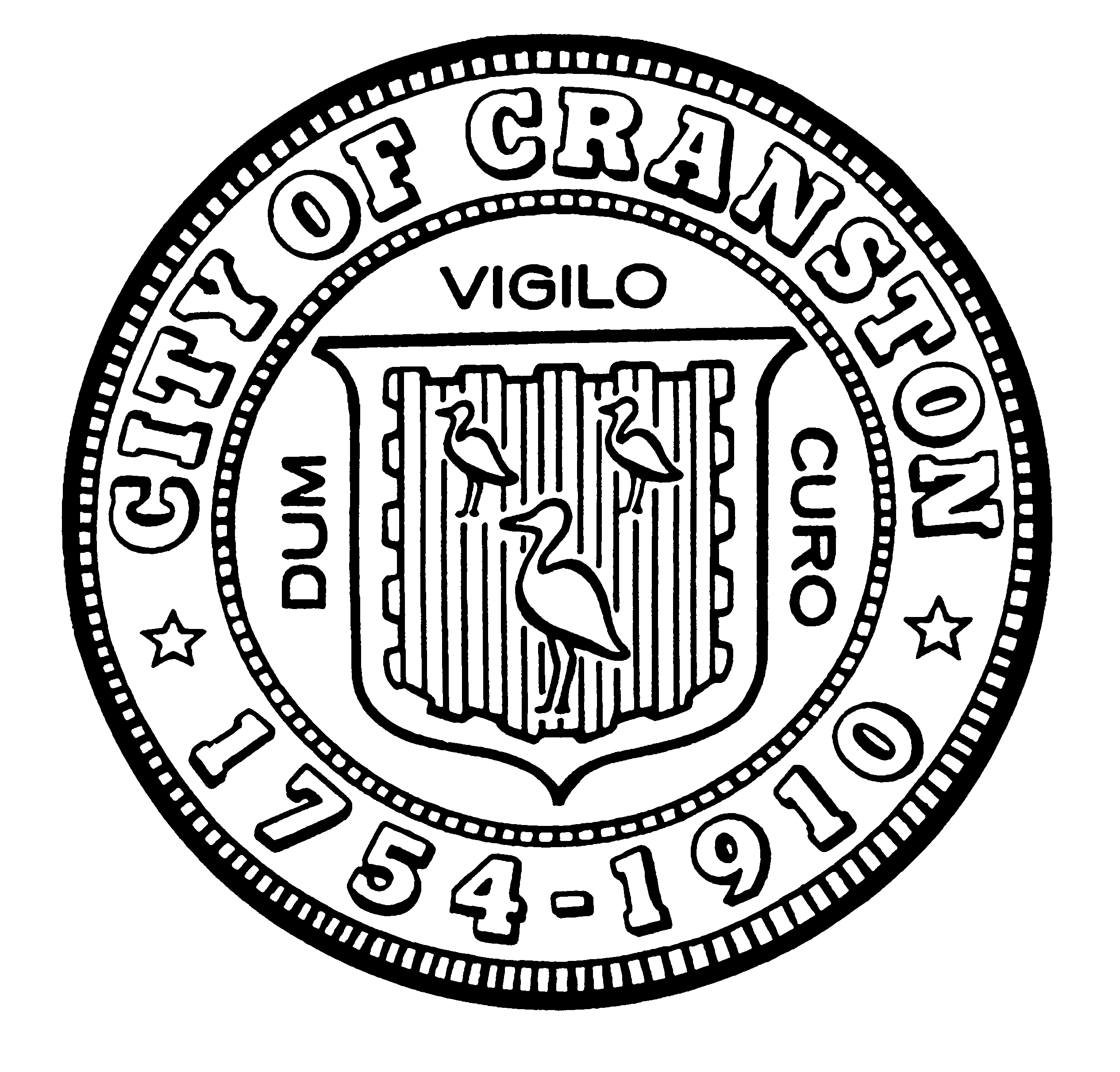 HOUSING COMMISSIONAnnette Mann Bourne, Chair							Robert Santurri Jr, OneCranston Health Equity Zone, Vice ChairAmy Rainone, Secretary Ernest Tommasiello, Director, Department of Community Development Jason CaseFrank DiZoglio IIIJoanne McGunagle, CCAP Jason M. Pezzullo, Planning DirectorDerik Tutt			WEDNESDAY JANUARY 4, 2023 @ 5:30 P.M.Cranston City Hall, 869 Park Avenue3rd Floor Conference RoomMONTHLY MEETING- NOVEMBER AGENDAApproval of minutes of December 7, 2022 meeting (for vote)Election of officers (for vote)Approval of 2023 meeting schedule (for vote)Discuss requesting update from the City Council on ARPA expenditures and reiterating priorities for housing related spending (for discussion and possible vote)Discuss next steps for working with the Council on ADU ordinance and with the Planning Department on the Development of the City’s Comprehensive Plan. (for discussion)New business (for discussion)“Individuals requesting interpreter services for the hearing-impaired must notify the Office of the City Clerk at 461-1000 Ext. 3197 seventy-two (72) hours in advance of the hearing date.” 